Company/Development Name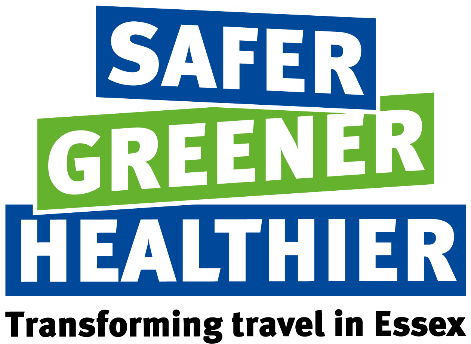 Company/Development Address DetailsWorkplace Travel Plan Template for a development with a single user (including new/speculative/extension)Use this space to insert an image of site locations/developmentInclude your company logoDate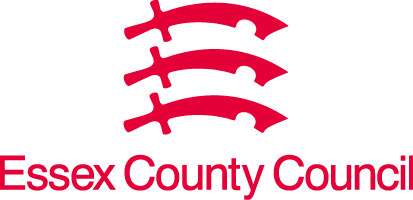 ContentsDefinitions	31.0 Travel Plan Aim & Objectives	42.0	Introduction	53.0	Travel Plan Management	54.0	Travel Plan Targets	75.0	Sustainable Travel Plan opportunities	75.1 Walking and Cycling	75.2 Public Transport	85.3 Car Park Management	95.4 Working Practices	95.5 Marketing, Promotion and Information	105.6 Action Plan	106.0 Travel Plan Monitoring & Review	116.1	Staff Travel Survey	116.2 	Reporting	127.0 Summary	12DefinitionsTravel Plan Templateshall mean this document containing a mixture of measures to encourage sustainable travel to the site alongside disincentives to driving aloneTravel Plan Co-ordinator shall mean a permanent member of staff appointed by the Developer / Owner with the appropriate skills, budgetary provision and resources to produce and update a Travel Plan, manage the continued implementation of the Travel Plan including the provision of information to the Council and the County CouncilSustainable Travel Planning Teammeans the County’s Sustainable Travel Planning Team whose role includes but is not limited to providing recommendations and advice concerning all matters associated with the Travel Plan together with monitoringStaff Travel Survey shall mean a questionnaire approved by the Sustainable Travel Planning Team and undertaken to identify the main modes of travel used by employees for journeys to and from work and business tripsAction Plan shall mean the identification of all sustainable travel opportunities and activities that should be taken to help achieve the Plan’s Objectives.  Travel Plan shall mean a working plan to include all measures to ensure sustainable means of travel are available to employees of the Development in accordance with the requirements of the National Planning Policy Framework and amended and supplemented from time to time under the provisions of the S106 Agreement and the Annual Travel Plan ReviewsSection 106 Agreement (S106) is a legal agreement between Local Authorities and developers; linked to planning permissions or obligationsAnnual Travel Plan Review shall contain a yearly report including the results and analysis of the Staff Travel Survey indicating how the Travel Plan has been performing1.0 Travel Plan Aim & Objectives1.1	Travel Plan AimThe primary aim of this Travel Plan is to:“Reduce the number of single occupancy cars arriving at the site, by facilitating the use of more sustainable alternatives”1.2	Travel Plan ObjectivesThe primary objectives of (Company / Development Name) Travel Plan is to: (choose from some of the examples shown below or include your own) Reduce the demand for car parkingReduce costs associated with parking provisionReduce the number of employees travelling to work alone by carIncrease travel awareness and promote sustainable travel behaviour, thus supporting the reduction of traffic congestion and pollutionReduce travel costs for employer and employeeReduce your carbon footprintImprove facilities to enable staff to use alternative modes of transportPotential health benefits for employees through encouragement of walking and cycling to the workplace and/or on business tripsEnsure that all staff and visitors are made aware of alternatives to the carEnsure that all staff and visitors are made aware of the Travel PlanOpportunity to promote the Company’s Corporate Social Responsibility within the community through an interest in sustainable environmental improvementImprove attractiveness of company to employees through the provision of a greater range of staff facilities and benefits2.0	Introduction2.1	Reason for Travel Plan As part of the planning permission for the (Company/ Development Name), a number of planning conditions and obligations have been set which relate to the implementation and delivery of a Travel Plan. The Section 106 Agreement sets out a number of obligations in relation to the delivery of a Travel Plan which includes the commitment to appoint a Travel Plan Coordinator. This Travel Plan aims to positively influence the travel patterns and behaviours of (Company /Development Name) employees to reduce reliance on the use of private cars by employees in travelling to work, and in carrying out their work duties, through the encouragement of greater use of public transport and other sustainable modes of travel. 2.2	Background Information(Please refer to the Guidance Notes to complete this section)3.0	Travel Plan Management3.1	Travel Plan Co-ordinatorThe Travel Plan Co-ordinator shall mean a permanent member of staff appointed by the Developer/Owner with the appropriate skills, budgetary provision and resources to fulfil the role.The Travel Plan Co-ordinator will be made responsible for developing and implementing the Travel Plan and collecting data from the organisation. They will lead on this initiative and act as the correspondent between the local authority and the organisation. He / she will ensure ongoing development and implementation of the plan, taking responsibility for liaison with external agencies as appropriate, whilst ensuring that the workforce and visitors are kept fully informed of any new developments in the plan’s implementation. The duties of the Travel Plan Co-ordinator will include:Present a business case to secure a budget for Travel Plan development and ensure its efficient and effective usePresent a business case to secure a budget for Travel Plan development and ensure its efficient and effective useUndertake annual Staff Travel Surveys over five consecutive years and supply evidence of this to the District/Borough/City Council and the County CouncilTake responsibility for data collection and review of the Travel PlanOversee the development and implementation of the Travel Plan on a day-to-day basisObtain and maintain commitment and support from senior managers, staff, union representatives etc.Design and implement effective marketing and awareness-raising campaigns to promote the Travel PlanSet up, co-ordinate and attend Steering Groups, Working Groups etcAct as a point of contact for all staff requiring informationEnsure the travel information available is always up to dateLiaise with external organisations, e.g. local authoritiesNegotiate with transport operators to secure discounts for staffCo-ordinate the monitoring programme for the Travel Plan, including target setting (in agreement with Essex County Council) and make necessary changes if the targets are not being metSource and supply travel information packs for all site users The contact details for the Travel Plan Co-ordinator will be submitted to Essex County Council’s Sustainable Travel Planning Team upon appointment to the role.3.2 	PartnershipsPartnerships are an important aspect to the success of a Travel Plan. By building partnerships with other businesses and community groups we can share best practice and develop new travel initiatives. 4.0	Travel Plan TargetsThe success of the Travel Plan will be measured against the number of employees making single occupancy car trips, and the level of modal-shift from single vehicular use to sustainable modes such as walking, cycling, car sharing and public transport. Targets for modal shift will be set following the initial Staff Travel Survey and will be reviewed on an annual basis in conjunction with the District/Borough/City Council and the County Council. The targets for (Company / Development Name) have been identified below:(You should aim to include 3-5 targets for action here).(Refer to the Guidance Notes for examples of appropriate targets)5.0	Sustainable Travel Plan opportunities5.1 Walking and CyclingUse this section to detail the opportunities available to encourage employees to walk or cycle as an alternative to driving alone.  The following measures that promote travel choice and should be included within your Travel Plan (as a minimum) are:Advertising the health benefits of walking and cycling through promotional material.Encouraging people to cycle to and from the site by ensuring cycle parking facilities for employees and visitors are widely available. Distribution of walking and cycling maps/leaflets. Details of nearby walking/cycling outlets. (See Guidance Notes for further information and examples)5.2 Public TransportUse this section to detail the opportunities available to encourage employees and visitors s to use local public transport services as an alternative to driving alone.  The following measures that promote travel choice and should be included within your Travel Plan (as a minimum) are:Provision of timetable and route map information.Provision of taster bus/rail tickets. Continuous review and update of bus/train timetable and service information, as appropriate.Bus and train timetable information accessible via the development notice board / company websitesLinks to information services, e.g. National Rail Enquiries and TravelineDetails of service providers, for example First / Arriva etc..Bus/train user groups(See Guidance Notes for further information and examples)5.3 Car Park ManagementUse this section to detail the car parking provision for staff and visitors to the site.  Outline if there is a parking policy for employees and visitors and also the number of spaces available. 5.3.1 Car Sharing Use this section to detail how the Travel Plan will promote car sharing, and what initiatives will be introduced.The following measures that promote travel choice and should be included within your Travel Plan (as a minimum) are:Signpost employees to www.essexcarshare.com - Essex County Council’s branded car share scheme which enables people to join for free and search for potential car share matches. It’s quick, simple and free. Once someone has joined they will be matched up with potential sharers as a driver or passenger – consider this when processing applications for parking permitsOrganise coffee mornings or promotional events to help potential car sharers meet  (See Guidance Notes for further information and examples)5.4 Working PracticesUse this section to list any working practices which are in place and the details of them, which may impact the Travel Plan and travel arrangements to the site of employees. On this site the normal working hours are (state start and finish times).(See Guidance Notes for further information and examples)5.5 Marketing, Promotion and Information Publicity is a key element of your Travel Plan as it will help you meet many of your objectives. Regular marketing and advertising is the most effective way of ensuring employees are engaged.  Consider the following:Details of walking websites – for example, www.livingstreets.org.uk Details of cycling websites – for example, www.sustrans.org.ukDetails of ECC website – www.essex.gov.uk/travelsmart Provision of journey planning websites, for example:www.traveline.infowww.nationalrail.co.uk   www.google.co.uk Localised area maps and leaflets showing walking and cycling routes within the immediate area of the development Focus on promoting the benefits of a car share scheme which will benefit the local environment and reduce traffic going in and out of the site. Publicise www.essexcarshare.com. (See Guidance Notes for further information and examples) 5.6 Action PlanThe Actions designed to meet the Travel Plan Objectives and Targets should be set out in the table below; detailing the implementation date, resources required and who is responsible for each one.  (See Guidance Notes for examples)		This Action Plan should be revised every year following each Annual Travel Plan Review. Results from the Staff Travel Survey should be used to update the targets and actions as required.6.0 Travel Plan Monitoring & ReviewThe Travel Plan Co-Ordinator will monitor the implementation and success of the Travel Plan, by ensuring that measures are promoted, and the relevant data is captured. This will be done by ensuring surveys are carried out in line with the timescales. Upon completion of the relevant data collection, modal-shift targets will be agreed, and Action Plans revised. 6.1	Staff Travel SurveyA Staff Travel Survey will be undertaken by (Name of Travel Plan Co-ordinator) within three months of occupation, from which baseline data will be retrieved and targets set. The survey will aim to:Identify which modes of transport could be promoted in light of the survey findingsEstablish the popular alternative modes of travel to the site. What do people want to use but currently do not / cannotAnalyse travel on business dataThe results of each Staff Travel Survey will provide information on the established travel choices of staff and hence will provide a basis for the setting of targets in the Travel Plan.Agreed targets between Essex County Council and (Name of Travel Plan Co-ordinator) will be set which are relevant, measurable, and achievable and will be monitored on an on-going basis.  6.2 	ReportingTravel Plan Reports should be produced and submitted to Essex County Council’s Sustainable Travel Planning Team for review, identifying how well the Travel Plan is doing against its original targets, and what measures are proposed to meet these in the future, along with time scales. Based on the survey results, the success of the overarching Travel Plan will be assessed against its targets.  All reports must be submitted annually in line with the undertaking of travel surveys and will form part of the Annual Travel Plan Review.(See Guidance Notes for further information)7.0 Summary(Company/Development Name) has agreed to these Travel Plan arrangements, which demonstrate the importance of, the environmental, health and commercial benefits of increasing the use of more sustainable modes of travel as an alternative to the private car. (Company/Development Name) is committed to developing this programme with the support of Essex County Council.This information is issued by:
Essex County CouncilContact us:
travelplanteam@essex.gov.uk 
www.essexhighways.org/safer-greener-healthier-businessesThe information contained in this document can be translated, and/or made available in alternative formats, on request.Published May 2021ObjectiveTargets Timescale Year 1Timescale Year 2Timescale Year 3Timescale Year 4TargetActionImplementation DateResources RequiredResponsibilitySupported By